Odgojno – obrazovno područje: Skrb o sebiVarivo od tikvica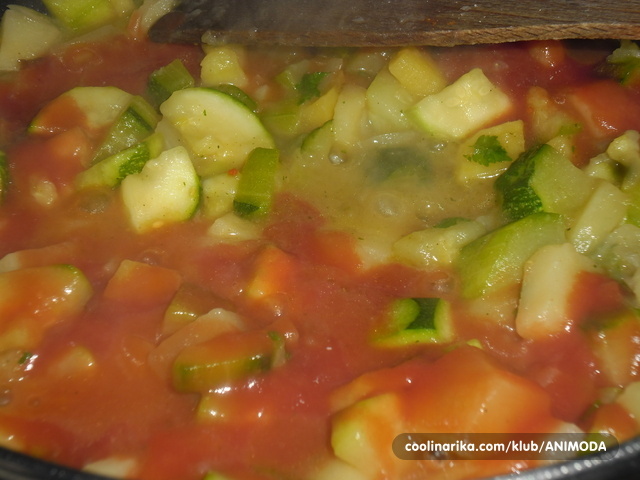 Tikvice su zdravo povrće puno vitamina i minerala. Tikvice su zelene boje. Pripremamo ih na različite načine. Možemo pripremiti i varivo od tikvica.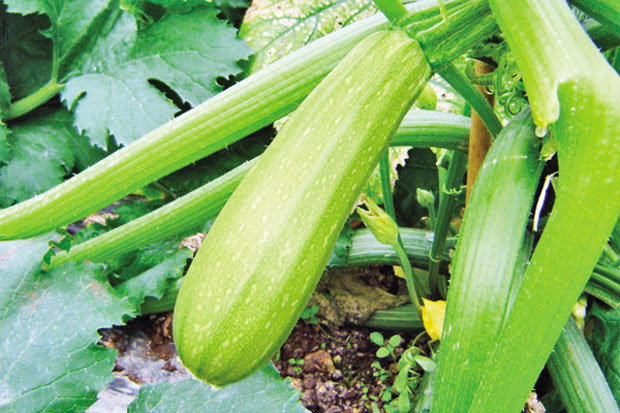 Kad uberemo tikvice moramo ih dobro oprati.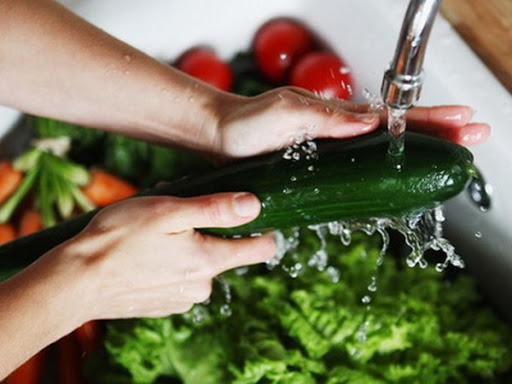 Čiste tikvice narežemo.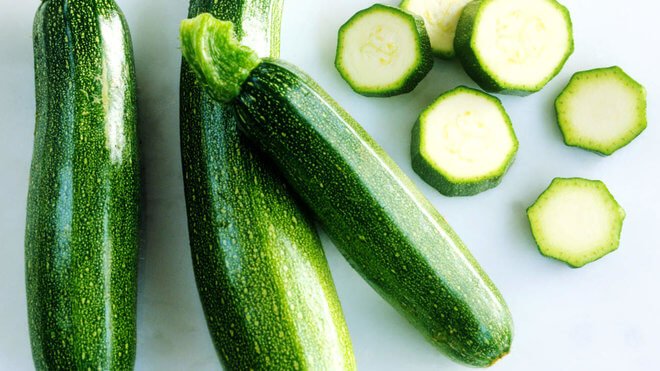 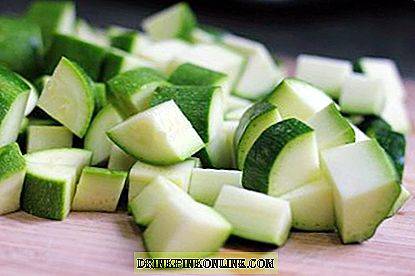 S narezanim tikvicama možemo početi pripremati varivo.1. Zadatak: Svaki put kad se u vašoj kući priprema varivo s tikvicama ili nekakva druga hrana s tikvicama tvoj je zadatak da pomogneš ukućanima u branju, čišćenju i pranju tikvica te u njihovom rezanju.2. Zadatak: Pomogni ukućanima i u postavljanju i raspremanju stola.3. Zadatak: Pomogni i u pranju, ispiranju, brisanju i spremanju suđa. Za svaki tvoj trud i pomaganje u kući poklanjam ti: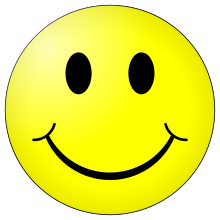 